Metropolitan District 	Application for Facility Use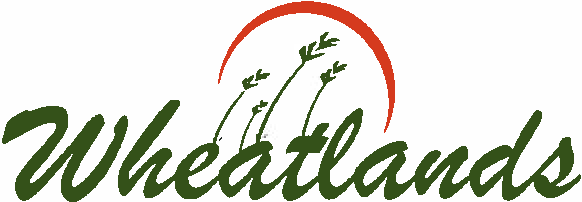 Applicant Name:  _______________________________________________________________________________________Applicant Address:                                    ___________                                                   State:                                        .Zip: _________ Daytime Phone#: (          ) __________________________________________Alt/Cell: (       ) ___________________________Email: ____________________________________________ Contact Person : ________________________________Date Requested:  	Purpose of Rental:______________________________________________Item Requested:                      _________Bounce House 	Deposit: $500 	Fee:  $100 for 8 hours, Time:  From ______________am/pm   To ____________________am/pm   (Hours 6am- Midnight) Payment is due 7 days before event on the business dayRequired to be submitted with application:        Completed Application         Rental Fee- Check made payable to YMCA of Metropolitan Denver (Payment is due 7 days before event on the business day)        Deposit-Separate check made payable to YMCA of Metropolitan Denver (we also accept Mastercard, Visa and Discover – no money orders please)Email completed paperwork to:  wheatlandsdistrict@denverymca.org.  Or bring to YMCA at Southlands 6295 S Main St. Aurora Co, 80016   PHONE:  720-274-5759  Wheatlands Clubhouse physical address:  6601 S Wheatlands Parkway, Aurora, CO  80016; 720-870-9297; for facility access for emergency only, call 720-810-7310.INDEMNIFICATION/WAIVER  OF LIABILITY: Applicant, its successors and  assigns, assumes  all liability and  risk and  will defend, indemnify and hold harmless the Wheatlands  Metropolitan District (the "District"), the District's directors, staff, employees, consultants, licensees, invitees, agents, successors, and assigns from any and all injuries, loss, claims, liability, damages, and costs, including, without limiting the generality of the foregoing, court costs and attorneys' fees, caused by, resulting from, or in any way arising out of the use of the District's facilities by the applicant, its guests, licensees, Invitees, agents, contractors, subcontractors, employees, successors, and/or assigns.Signature:______________________________________________________Date: ______________________________________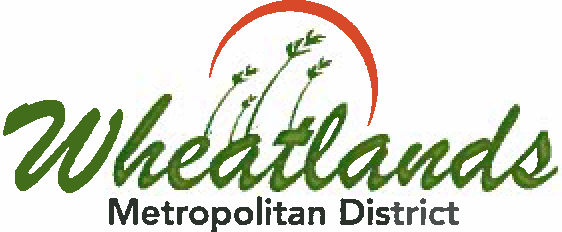 Bounce House Agreement________________________This Bounce House Rental Agreement ("Agreement'"') is made this              day of __________, 20___  byand between Wheatlands Metropolitan  District, a quasi-municipal corporation  and political subdivision  of the State of Colorado (the "District") and  ________________________________  (the "Rental Party'') for use of the Bounce Housse on _____________________.1.          Availability.   District  sponsored  programs  and  activities   have  priority   of use  of  District facilities;  therefore  consecutive nightly,  weekly  or  monthly  usage  may not be available.   The  Rental  Party represents  that the event is a private function, by invitation  only, and  is not open  to members  of the general public.  It is also acknowledged that the Rental Party's right to use the Clubhouse  for this event is subject  to: (a.)  The  District's Rules  and  Regulations, (b.)  being  in  good  standing  with  the  District  at  the  time  this Agreement is signed,  and at the time of the event,  and (c.) prior  reservations.    The Rental  Party  must  be at least 18 years of age to reserve a facility or 21 years of age if alcohol  will be present2.           Reservations/Cancellation.    Reservations  will  not  be  considered final   until  approval is granted and   the  appropriate fee(s)  and  deposit(s)   have  been  received.  Rentals  are  approved  on  a first come first served basis.   It is not guaranteed  that a requested date will be available. Functions may be cancelled without penalty  by the Rental  Party by sending  written notice to District staff  no less than fourteen  (14) days  in advance.  It is understood  that the penalty for cancellation of a function  less than fourteen (14) days in advance is a forfeiture  of the Rental Fee.   The District  may  terminate  this Agreement  prior to the day of the event if the District,  in its sole  discretion,  determines  that  use of  the Clubhouse for  the event  will adversely  affect  the public health, safety or welfare.  Upon termination  of this Agreement  by the District, the District shall refund the  full  Deposit  and  the  full  Rental  Fee  (as  shown  on  the  Application   for   Facility  Use  (the  "Rental Application")) to the Rental Party.3. Set  Up I Cleaning.  All set up, take down, transportation of the bounce house and clean-up  is the responsibility  of the Rental Party.   Please do not set up in the rain or leave the bounce house out in the rain. Please wipe down boune house before returning to the clubhouse.4.	Damage/Security Deposit   The Rental  Party agrees  that if, in the sole judgment  of District staff, the District  must incur costs  to repair or replace the bounce house r  the Clubhouse, the District shall be entitled to apply the full Deposit or any portion thereof against such costs. If the Deposit is insufficient to pay for the damages and/or clean up, the Rental Party agrees to pay for any and all additional  costs.  The Rental  Party  further  agrees  that the District  may invoice  the Rental  Party  for  any charges in excess of the Deposit.  The Rental  Party agrees to pay any such invoice charges  within thirty (30) days, and if any such  invoice  charges  are not paid  within thirty {30) days, interest  shall accrue  at a rate of eighteen  percent  (18%)  per annum  from the thirtieth day  following  the date  of the invoice  until paid.  Such unpaid amounts  shall become part of the fees and charges  due and owing by the Rental Party to the District and shall constitute a perpetual statutory lien against the real property owned by the Rental Party (or the Owner as set forth on the signature  page) pursuant  to§ 32-1-1001(1)0), C.R.S.  The selection of the contractor  for any cleaning, repairing or replacement shall be within the sole discretion  of the District.   The District shall refund the Deposit, or any remaining amount thereof, within thirty (30) days from the first business day immediately following the event, to the Rental Party.5.       Breach  of  Agreement/Fines.   The  Rental  Party agrees  that  violation  of  any  of  the  above provisions or the District's Rules and Regulations  may result in fines of up to $250.00  per violation, forfeiture of the Deposit,  and  additional  fees/fines,  being billed  to the Rental Party,  at  the discretion  of the Board  or District staff.   Further,  any such  violation  may preclude  the Rental  Party from  using District  facilities  in the future, in the discretion  of the Board or District staff. The District shall have all rights available  under law and the District's governing documents for enforcement of the provisions of this paragraph.6.	Limitation  of Liability  and  Indemnification.  Rental  Party  accepts  full responsibility for  all guests and agrees to be financially  responsible  for any damage caused  by them, even if such costs exceed the amount  of  the Deposit.  Rental  Party  releases  and  agrees  to fully indemnify,  hold harmless  and defend  the District  and  its  representatives from  all  liability  resulting  from  Rental  Party's   use of  the  Clubhouse  and surrounding area, including  liability  for any attendee  to Rental Party's function.  Rental Party agrees to save, indemnify, defend and hold harmless the District and its officers, directors, agents, employees, contractors and subcontractors against any and all damages, losses, liabilities, claims, costs and expenses, including  reasonable attorneys' fees arising  out of  any claim  asserted  by the  undersigned,  his or  her family,  guests, employees, invitees or third parties in conjunction with or arising  in any way out of the use, operation  or maintenance of the Clubhouse.   Rental  Party  expressly  acknowledges and  agrees  that  the  activities  at  the  facility  may be dangerous  and  involve  risk or  serious  injury  and/or  death  and/or property  damage  and  hereby assumes  full responsibility for  the risk  of bodily  injury,  death  or property  damage  resulting  from  the negligence  of the District or otherwise while in or upon the District's facilities or for any purpose  while participating  in the event which is the subject of this Agreement.   Rental Party hereby releases, waives, discharges  and covenants  not to sue the District,  its officers,  officials,  representatives and assigns  from all claims,  demands  and any  and all manner of actions, causes of action, suits, damages, claims and demands whatsoever in law, or in equity, which the Rental Party now has, or which its successors, executors or administrators hereafter can, shall or may have, for, upon or by reason of any manner, cause created  by or existing out of the permitted  use of the facilities by the Rental Party, or any person using the reserved facilities. Rental Party expressly agrees that this reservation, release and indemnification is intended  to be as broad and inclusive  as is permitted by the Jaw of the state of Colorado, and further  that if any part hereof is held invalid, the remainder  of this section  and this Agreement shall continue in legal force and effect.7.         Severability.    If any  portion  of  this  agreement   is  declared  by  any  court  of  competent jurisdiction  to be void or unenforceable,  such decision  shall not affect  the validity of any remaining  portion, which shall remain in full force and effect.   In addition, in lieu of such void or unenforceable provision, there shall automatically be added  as part of this Agreement  a provision  similar in terms to such illegal, invalid or unenforceable  provision so that the resulting reformed  provision is legal, valid and enforceable.8.         Miscellaneous.    This  agreement  constitutes the entire  agreement  between  the  parties  with respect   to   the   matters   addressed   herein,   and   shall   supersede  all   prior   oral  or   written   negotiations, understandings and commitments.9.         Governmental  Immunity.   Nothing in this Agreement  shall  be construed  to waive, limit, or otherwise modify, in whole or in part, any governmental  immunity that may be available by Jaw to the District, its respective officials, employees, contractors, or agents, or any other person  acting on behalf of the District and, in particular,  governmental immunity  afforded  or available  to the District pursuant  to the Colorado Governmental Immunity Act, Title 24, Article 10, Part I of the Colorado Revised Statutes.10.       Counterpart  Execution.   This  Addendum  may be executed  in several  counterparts,  each  of which  may be deemed  an original,  but all of  which together  shall  constitute  one and  the same  instrument. Executed copies hereof may be delivered  by facsimile or email of a PDF document,  and upon receipt shall be deemed  originals  and  binding  upon the signatories hereto, and  shall  have  the full force  and  effect  of the original for all purposes, including the rules of evidence applicable  to court proceedings.Rental Party has read and fully understands and has voluntarily signed this Agreement. Rental Party understands that this is a legal document and has  had  the opportunity to consult legal  counsel or by signing below waives the right  to do so. Rental Party shall be considered the legally responsible party for compliance with  all rules and  regulations of the District. Failure to fully  comply with the terms and conditions of this Agreement and all rules and regulations of the District may  result in the forfeiture of the Deposit and the Rental Party's ability to rent facilities in the future.BY    MY     SIGNATURE    BELOW,     I   HEREBY     SWEAR    TO     HAVE    READ    AND UNDERSTAND, AND AGREE  TO  COMPLY  WITH,     THIS      CLUBHOUSE RENTAL AGREEMENT, AND HAVE READ, AM FAMILIAR WITH, AND AGREE TO ABIDE BY ALL RULES AND REGULATIONS OF THE DISTRICT.X(Rental Party Signature) 	Date 	(District Staff Signature) 	DateX(Printed Rental Party Name)                                                           (District Staff Print  Name)Comments:OWNER CERTIFICATION (if applicable)I, ____________________________________________THE  OWNER  OF  THE  PROPERTY  LOCATED AT ________________________________________GIVE PERMISSION FOR MY RENTER TO USE THE  CLUBHOUSE  AND  UNDERSTAND THAT   ANY  DAMAGES,  LIABILITIES, ETC. ARE ULTIMATELY MY RESPONSIBILITY.SIGNATURE: 	DATE: 	_